BMW MOTORRAD S 1000 XR, 121kWWB10E4100L6D13347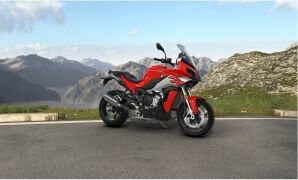 Barvaracing-red uniZvláštní výbavy z výroby:018B Regulace tažného momentu motoru0193 Keyless Ride019C Dynamic ESA Pro0222 Asistent řazení Pro0235 Paket Dynamik0272 Příprava navigační zařízení0380 Návod k obsluze německy0519 Vyhřívané rukojeti0538 Regulace rychlosti0589 Ochrana rukou0636 Sklopný stojan0748 Provedení Německo0792 Sedačka vysoká08CA EU rozsah